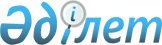 Ақша қаражатын бөлу туралыҚазақстан Республикасы Премьер-Министрiнiң Өкiмi 1996 жылғы 2 мамыр N 209-ө



          Тәуелсiз Мемлекеттер Достастығы елдерiнiң Мемлекетаралық
кеңесiнiң монополияға қарсы саясат жөнiндегi ҮI мәжiлiсiн өткiзудi
ұйымдастыру мақсатында:




          Қазақстан Республикасының Қаржы министрлiгi Қазақстан
Республикасының Баға және монополияға қарсы саясат жөнiндегi
мемлекеттiк комитетiне Мемлекетаралық кеңестiң монополияға қарсы
саясат жөнiндегi жұмысын ұйымдастыру үшiн республикалық бюджетте осы
мақсаттарға көзделген қаражат есебiнен оларға берiлген шот бойынша
ақша қаражатын бөлсiн.








          Премьер-Министр








					© 2012. Қазақстан Республикасы Әділет министрлігінің «Қазақстан Республикасының Заңнама және құқықтық ақпарат институты» ШЖҚ РМК
				